编号：57017               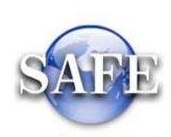 “外汇账户（含边贸人民币结算专用账户）的开立、变更、关闭、撤销以及账户允许保留限额核准”行政审批服务指南发布日期：2021年x月x日实施日期：2021年x月x日发布机构：国家外汇管理局上海市分局    一、项目信息项目名称：外汇账户的开立、变更、关闭、撤销以及账户允许保留限额核准；项目编号：57017；审批类别：行政许可。二、适用范围本指南适用于“外汇账户的开立、变更、关闭、撤销以及账户允许保留限额核准”的申请和办理。三、设定依据《国务院对确需保留的行政审批项目设定行政许可的决定》（国务院令第412号）附件第493项“外汇账户（含边贸人民币结算专用账户）的开立、变更、关闭、撤销以及账户允许保留限额核准。    四、服务贸易外汇收入存放境外外汇账户审批（一）办理依据1.《中华人民共和国外汇管理条例》（国务院令第532号）；2.《国家外汇管理局关于印发〈经常项目外汇业务指引（2020年版）〉的通知》（汇发〔2020〕14号）。（二）受理机构申请人注册所在地国家外汇管理局分支局。（三）决定机构申请人注册所在地国家外汇管理局分支局。（四）审批数量无数量限制。（五）办事条件申请人为境内机构，需同时符合以下条件：1.服务贸易外汇收入来源真实合法，且在境外有符合相关规定的支付需求；2.近两年无违反外汇管理规定行为。禁止性要求：申请材料不齐全，不符合法规规定。（六）申请材料1. 服务贸易外汇收入存放境外外汇账户开立申请材料服务贸易外汇收入存放境外外汇账户变更申请材料（七）申请接受申请人可通过外汇局窗口提交材料。（八）基本办理流程1.申请人提交申请；2.决定是否予以受理；3.不予受理的，出具不予受理通知书；受理的，出具受理通知书，审核作出核准或者不予核准的决定；4.对于符合规定条件，向申请人出具核准文件；不予核准的，做出不予核准的行政许可书面决定并说明理由；5.材料不全或不符合法定形式的，一次性告知补正材料，并出具《行政许可补正通知书》；（九）办理方式一般程序：申请、受理、审查、决定、出具核准文件或不予核准的行政许可书面决定。（十）审批时限20个工作日。（十一）审批收费依据及标准不收费。（十二）审批结果核准文件。（十三）结果送达通过现场告知或电话通知申请人，并通过现场领取或邮寄方式将结果送达。（十四）申请人权利和义务申请人有权依法提出行政审批申请，依法进行投诉、举报、复议、诉讼等。申请人有义务保证申请材料完整、真实、准确，获批后合法合规办理相关业务。（十五）咨询途径、监督和投诉、办公地址和时间、公开查询方式等向注册所在地外汇局进行咨询、办理进程查询、监督和投诉等，可通过国家外汇管理局官方互联网站www.safe.gov.cn链接至上海分局“业务指南”栏目中公布的电话进行。（十六）事项审查类型前审后批。（十七）申请材料示范文本关于开立服务贸易外汇收入存放境外外汇账户的申请国家外汇管理局XX分局：我公司成立于XXXX年，注册资金XX万元，注册地址XX（公司基本情况介绍）。XXXX年，我公司服务贸易外汇收入和支出金额分别为……，同比分别增长（下降）……。因XX业务需要，申请在X国开立服务贸易外汇收入存放境外外汇账户，详细信息如下：适用币种：开户银行：账户使用期限：存放境外资金规模：账户收支范围：（账户开立后，存放境外内部管理制度介绍）。特此申请。XX公司XXXX年X月X日（十八）常见问题解答 1.申请存放境外需要具备哪些条件？（1）服务贸易外汇收入来源真实合法，且在境外有符合相关规定的支付需求； （2）近两年无违反外汇管理规定行为。 2.受理后几个工作日能办结？按照法规要求，正式受理后，20个工作日内可以批复。（十九）常见错误示例某公司近两年因违反外汇管理规定被处罚，申请该业务。附录基本流程图序号提交材料名称原件/复印件份数纸质/电子要求备注1书面申请原件1份纸质申请书内容包括但不限于：基本情况、业务开展情况、拟开户银行、使用期限、根据实际需要申请的存放境外资金规模等书面申请由法定代表人或其授权人签字并加盖企业公章序号提交材料名称原件/复印件份数纸质/电子要求备注1书面申请原件1份纸质列明变更事项（开户银行、收支范围、使用期限、需提高存放境外资金规模或境内企业集团调整参与成员公司）书面申请由法定代表人或其授权人签字并加盖企业公章，境内企业集团应由主办企业申请变更登记